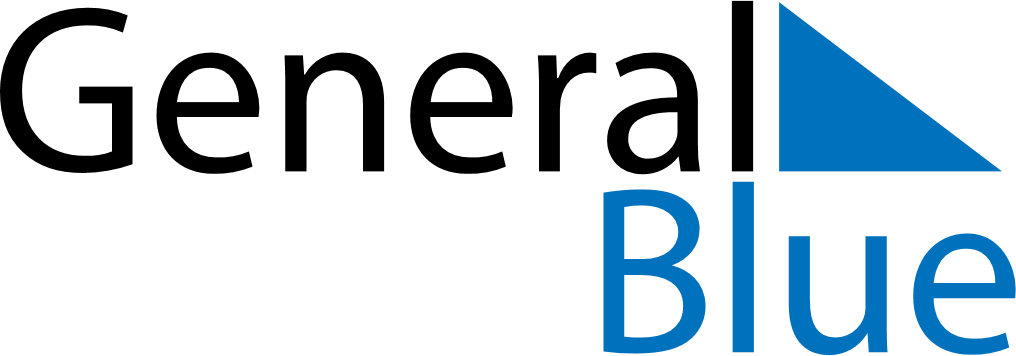 May 2024May 2024May 2024May 2024May 2024May 2024Baelinge, Uppsala, SwedenBaelinge, Uppsala, SwedenBaelinge, Uppsala, SwedenBaelinge, Uppsala, SwedenBaelinge, Uppsala, SwedenBaelinge, Uppsala, SwedenSunday Monday Tuesday Wednesday Thursday Friday Saturday 1 2 3 4 Sunrise: 4:47 AM Sunset: 8:46 PM Daylight: 15 hours and 59 minutes. Sunrise: 4:44 AM Sunset: 8:49 PM Daylight: 16 hours and 4 minutes. Sunrise: 4:41 AM Sunset: 8:51 PM Daylight: 16 hours and 9 minutes. Sunrise: 4:39 AM Sunset: 8:53 PM Daylight: 16 hours and 14 minutes. 5 6 7 8 9 10 11 Sunrise: 4:36 AM Sunset: 8:56 PM Daylight: 16 hours and 19 minutes. Sunrise: 4:34 AM Sunset: 8:58 PM Daylight: 16 hours and 24 minutes. Sunrise: 4:31 AM Sunset: 9:01 PM Daylight: 16 hours and 29 minutes. Sunrise: 4:28 AM Sunset: 9:03 PM Daylight: 16 hours and 34 minutes. Sunrise: 4:26 AM Sunset: 9:06 PM Daylight: 16 hours and 39 minutes. Sunrise: 4:23 AM Sunset: 9:08 PM Daylight: 16 hours and 44 minutes. Sunrise: 4:21 AM Sunset: 9:11 PM Daylight: 16 hours and 49 minutes. 12 13 14 15 16 17 18 Sunrise: 4:19 AM Sunset: 9:13 PM Daylight: 16 hours and 54 minutes. Sunrise: 4:16 AM Sunset: 9:15 PM Daylight: 16 hours and 59 minutes. Sunrise: 4:14 AM Sunset: 9:18 PM Daylight: 17 hours and 3 minutes. Sunrise: 4:11 AM Sunset: 9:20 PM Daylight: 17 hours and 8 minutes. Sunrise: 4:09 AM Sunset: 9:22 PM Daylight: 17 hours and 13 minutes. Sunrise: 4:07 AM Sunset: 9:25 PM Daylight: 17 hours and 17 minutes. Sunrise: 4:05 AM Sunset: 9:27 PM Daylight: 17 hours and 22 minutes. 19 20 21 22 23 24 25 Sunrise: 4:02 AM Sunset: 9:29 PM Daylight: 17 hours and 26 minutes. Sunrise: 4:00 AM Sunset: 9:32 PM Daylight: 17 hours and 31 minutes. Sunrise: 3:58 AM Sunset: 9:34 PM Daylight: 17 hours and 35 minutes. Sunrise: 3:56 AM Sunset: 9:36 PM Daylight: 17 hours and 39 minutes. Sunrise: 3:54 AM Sunset: 9:38 PM Daylight: 17 hours and 43 minutes. Sunrise: 3:52 AM Sunset: 9:40 PM Daylight: 17 hours and 48 minutes. Sunrise: 3:50 AM Sunset: 9:42 PM Daylight: 17 hours and 52 minutes. 26 27 28 29 30 31 Sunrise: 3:48 AM Sunset: 9:44 PM Daylight: 17 hours and 55 minutes. Sunrise: 3:47 AM Sunset: 9:46 PM Daylight: 17 hours and 59 minutes. Sunrise: 3:45 AM Sunset: 9:48 PM Daylight: 18 hours and 3 minutes. Sunrise: 3:43 AM Sunset: 9:50 PM Daylight: 18 hours and 6 minutes. Sunrise: 3:42 AM Sunset: 9:52 PM Daylight: 18 hours and 10 minutes. Sunrise: 3:40 AM Sunset: 9:54 PM Daylight: 18 hours and 13 minutes. 